 	. Брянск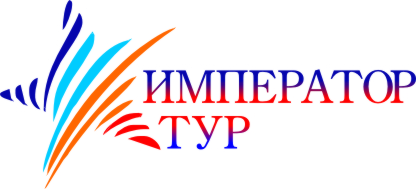 Советский р-н: ул. Софьи Перовской 83 оф. 104Тел (4832) 34-48-48, 34-50-10, 72-73-48Бежицкий р-н: Ул. Ульянова 4 оф. 207Тел.: 318-111, 319-111e-mail: event-bryansk@yandex.ruЭкскурсия в Юдиновский историко-археологический музей в Погарском районеОписание программыСело Юдиново в Погарском районе, расположенное в живописной местности на берегах реки Судость, среди заливных лугов и прекрасных лесов, - достопримечательность Брянщины, известная во всё мире. Здесь уже 13 – 15 тысяч лет назад, когда отступал ледник, жили люди. При археологических раскопках в этих местах были найдены окаменелости и поселения первобытного человека. На территории села Юдиново выявлено большое количество разновременных памятников: стоянок, могильников, включённых в состав историко-археологического заповедника наряду с памятниками деревенского зодчества (ветряная мельница, жилые дома) и мемориальными объектами (местный краеведческий музей, дом, в котором жил и работал выдающийся белорусский советский археолог К. М. Поликарпович). Жемчужиной Юдиново по праву считается палеолитическая стоянка Юдиново 1 (одна из трёх на территории села, изученная наиболее подробно). Среди находок на стоянке - кремниевые и костяные орудия, украшения и произведения искусства из бивня мамонта и морских раковин, многочисленные остатки животных. Юдиновский краеведческий музейВ музее хранится богатая археологическая коллекция. Здесь вы увидите кости мамонтов, рог тура, предметы рыбалки и охоты древнего человека, остатки посуды. Очень интересен этнографический комплекс, посетив который, вы окажетесь в настоящем крестьянском доме с колоритным интерьером, типичным для нашего края: на стене - старинные ходики, теплятся дрова, горит керосиновая лампа. Есть в музее и военный зал, где можно увидеть раритетную технику ХХ века и узнать факты из жизни местных жителей в годы Великой Отечественной войны. Музей-заповедник «Палеолит»Музей представляет собой зал с раскопом под крышей павильона. Здесь находятся останки конструкций двух жилищ древних охотников на мамонтов. Со специально оборудованных смотровых площадок вы сможете их рассмотреть. Экскурсовод расскажет о жизни и быте древних людей, о том, как они выживали в суровых условиях природы, строили жилища, изготавливали орудия для труда и охоты. Также вы услышите о современных археологических раскопках и и интересных находках.Художественная галереяГалерея расположена на втором этаже Юдиновского дома культуры. Здесь вы увидите замечательные произведения живописи, скульптуры, графики, подаренные жителям села Союзом художников РСФСР, брянскими авторами и самодеятельными живописцами.Церковь Параскевы Пятницы в селе Заречное Погарского района Никто уже не помнит, где раньше стояла эта церковь. В село Заречное она была перевезена в начале XX века. Документальных данных о времени постройки нет, но считается, что Пятницкая церковь построена в первой половине XIX столетия. Храм - самая выдающаяся постройка села. В интерьере сохранился иконостас работы начала XX века, росписи маслом на парусах и куполе, отдельные предметы утвари.Дни проведения: Все дни кроме понедельника.Стоимость указана в рублях на одного человекаВ стоимость включено: проезд на комфортабельном автобусе, входные билеты и экскурсионное обслуживание на территории Юдиновского историко-археологического комплекса, услуги сопровождающего, страховка.Внимание! Компания оставляет за собой право вносить некоторые изменения в программу тура без уменьшения общего объема и качества услуг. Компания не несет ответственности за задержки, возникшие в результате   пробок на дорогах, в случае тяжелой дорожной ситуации возможны поздние приезды в отели, объекты экскурсий. В случае особых непредвиденных ситуаций возможны изменения в порядке проведения экскурсий, объем программ при этом не меняется. Стоимость экскурсии может быть пересчитана с учётом актуальных цен на транспорт и экскурсионное обслуживание.Все фото на сайте взяты из открытых источников в яндекс-фото.Заказ по телефонам:
Советский р-н: (4832) 34-48-48, 72-43-48, 34-50-10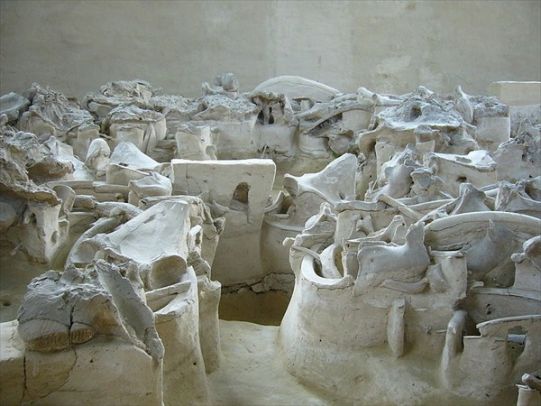 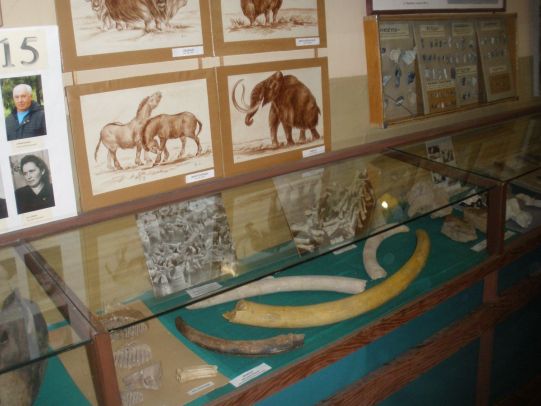 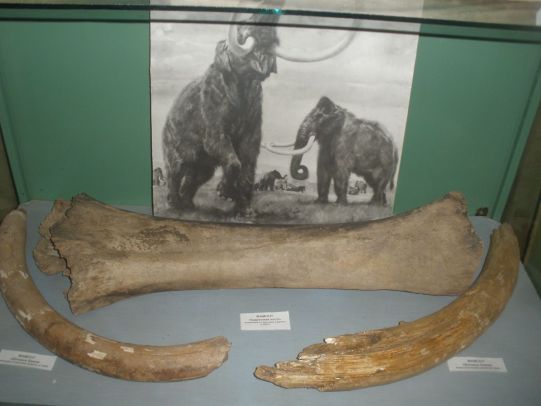  Участники программы40 человек+ 4 бесплатно 30 человек + 3 бесплатно 25 человек + 3 бесплатноВзрослые группы, коллективы организаций120013001550